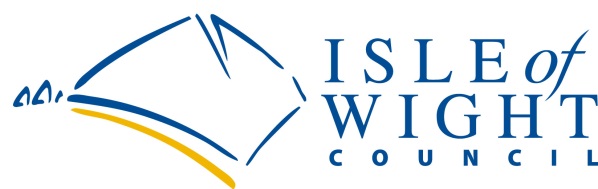 NO BARRIERSInitial Referral FormOFFICIAL - SENSITIVEService User DetailsName of person referringName of person referringDate of ReferralReferral SourceSource notesPerson completing this form:Person completing this form:Person completing this form:TitleParis No.Paris No.What is the best way to contact you?Forename(s)Forename(s)Forename(s)Surname:  Surname:  Surname:  Address:IncludePostcodeAddress:IncludePostcodeAddress:IncludePostcodeAddress:IncludePostcodeAddress:IncludePostcodeAddress:IncludePostcodeWhat is the best time to call you?Address:IncludePostcodeAddress:IncludePostcodeAddress:IncludePostcodeAddress:IncludePostcodeAddress:IncludePostcodeAddress:IncludePostcodeHow did you hear about No Barriers?Address:IncludePostcodeAddress:IncludePostcodeAddress:IncludePostcodeTel NoTel NoMobileMobileDate of BirthDate of BirthDate of BirthEmailEmailEmailReason for ReferralPlease write a brief statement below as to the reason/s for the referral and what outcomes are aiming to be achieved for the client being referred to No BarriersPlease write a brief statement below as to the reason/s for the referral and what outcomes are aiming to be achieved for the client being referred to No Barriers